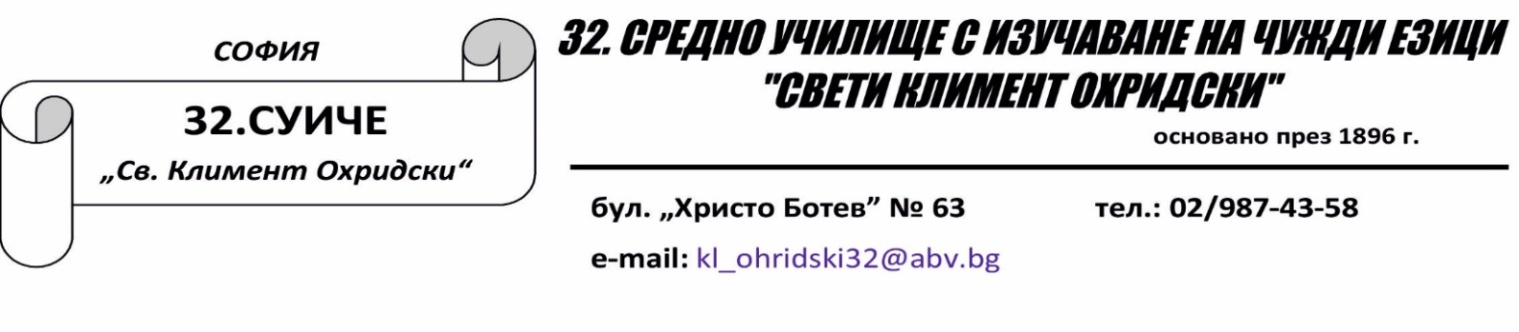                                                                                                         ДО  ДИРЕКТОРА          НА  32.СУИЧЕ „СВ. КЛ. ОХРИДСКИ“                                                                                                                  ГР. СОФИЯУ В Е Д О М И Т Е Л Н О   П И С М Оот………………………………………………………………………………………………………… (име, презиме, фамилия на родител/ представител на детето/ лицето, което полага грижи за детето)ученик:……………………………………………………………………………………….………… (име, презиме, фамилия на ученика)от …………..клас за учебната 2021/ 2022 година.УВАЖАЕМА, ГОСПОЖО ДИРЕКТОР,Уведомен/ -а съм, че:В периода 16.06. - 30.06.2021 г (две седмици) за учениците в V-VI клас, в които дните са неучебни, ще се провеждат проектни дейности, занимания по интереси и /или компенсиращи дейности и обща подкрепа съгласно график от 13:30 до 16:30 часа в 32. СУИЧЕ “Св. Кл. Охридски“;В периода 16.06. - 30.06.2021 г, синът / дъщеря ми  ще / няма да посещава занятията по проектни и компенсаторни дейности по график от 13:30 до 16:30 часа в 32. СУИЧЕ.Дата............................	                                                                С уважение:...................